Duties of the supervising parent     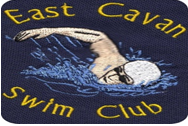 The supervisor must:Be aware that mobile phones are not allowed out on deck.Wear appropriate clothing & footwear for pool side.Ensure an attendance record for the session is kept – this will be retained by the coach.Take note of children leaving and returning to pool/room, e.g. a child should return to the pool/room after visiting the toilet.Allow the coach/teacher freedom to get on with the session – sometimes coaches or teachers need to feedback to individuals on one to one basis, this should be in open view.Take note of any problems that occur – refer child related issues to the Club Children’s Officer (Betty & David - contact details are on club notice board)/all other issues to Committee.Have temporary access to children’s contact details in cases of illness or emergency or in the event the session is cancelled.In cases of emergency, help the coach/teacher by being an extra adult to supervise children or to assist with a response to the emergency The coach will have attendance lists & contact details for all swimmers attending these sessions.DeskDesk & chair are stored in office behind reception desk.Bag/cash box etc are stored in Locker 92 – key at reception deskCommunication book used to document any additional money collected (e.g. prepaid sessions, sale of hats) and to communicate any messages from parents/swimmers/coaches to committeeBag to be returned to Locker 92 at end of session, desk & chair to be returned to office.Monday SupervisionTuesdayWednesday Desk & SupervisionThursday SupervisionFridaySaturday Desk & Supervision7th JanWeek 18th JanLand: Pool: Sinead Cooney9th Jan10th JanS1 Denise ColemanS2 Sinead Cooney SupervisionAoife MurrayHalima FinnOlivia O’Reilly11th JanIris BehmeLisa Morris12th Jan13th Jan DeskS1 Martin Redmond S2 Sinead Cooney SupervisionAlyson McCullaghDavid KinnearJana Juricova14th JanWeek215th JanLand: Denise colemanPool: Rosemary Cooney16th Jan17th Dec DeskS1 Breda FoxS2 Siobhan BennettSupervisionJulie PierceMichelle McNicholsJennifer McEvoy 18th Jan Grainne MulveyMary Leddy19th Jan20th Jan DeskS1  Cindy McCullaghS2 Rosemary CooneySupervisionEilis CurtisValery KellettElaine Flanagan21st JanWeek 322nd JanLand: Lisa MorisPool: Sylvie Munnelly23rd Jan24th Jan DeskS1 Roisin Warren S2 Laura OwensSupervisionCatherineMonaghan Louise KieransS125th JanBernadette MooreSylvie Munnelly 26th Jan27th Jan Desk S1  S2  Jennifer WilliamsonSupervisionLiam Cullen/ Sharon LedwSandra McQuadeParent of Mariana Peipina28th JanWeek 429th JanLand: DeniseColeman/ Declan OsullivanPool:Parent of Finn Heaslip30th Jan31st Jan DeskS1 Fiona CrosbyS2 Helen RogersSupervisionAnnette ClarkeMick/OliviaKearneyBrona Russell1st FebMarie LeddyBetty Kelly2nd Feb3rd Feb DeskS1 Keith ForanSwml ??? (which sessions will be on?)4th FevWeek 55th FebLand:  Bernadette MoorePool: Maria Monahan6th Feb7th Feb DeskS1 Fiona CrosbyS2 Lorraine/Leo GlennonSupervisionCatherina BellCarmel McCabeShirley Owens8th FebIris Behme Sylvie Munnelly9th Feb10th Feb DeskS1 ptlS2 Parent of Lucia NavaroSupervisionptlKatriona KeaneTracy Reel11th FebWeek 612th FebLand:Lisa MorrisPool: Edel Gargan13rd Feb14th Feb DeskS1 Roisin TaaffeS2 Melanie RedmondSupervisionBetty Kelly Gayle ClarkeMartina Powers15th FebBaz BucklandGrainne Mulvey16th Feb17th Feb DeskS1  Anne BurkeS2 Rosemary CooneySupervision1tbc2 tbc3 tbc18th FebWeek 719th FebLand & Pool: Sylvie Munnelly20th Feb21st Feb Desk S1 Denise ColemanS2 Sinead Cooney SupervisionAoife MurrayJanet KinnearEdel Gargan22nd FebIris BehmeBetty Kelly23rd Feb24th Feb DeskS1 Heather Alexander S2 Keith ForanSupervision Yvonne Stratford Daria AdamskaIrena Auskalnyte25th FebWeek 826th FebLand: Denise ColemanPool: Bernadette Moore27th Feb28th Feb DeskS1 Roisin Warren S2 Laura OwensSupervisiontbcCatherineMonaghan Lucia Sheridan1st MarchMary LeddySylvie Munnelly2nd March4th March DeskS1 Olivia O’ReillyS2  Sinead CooneySupervision123